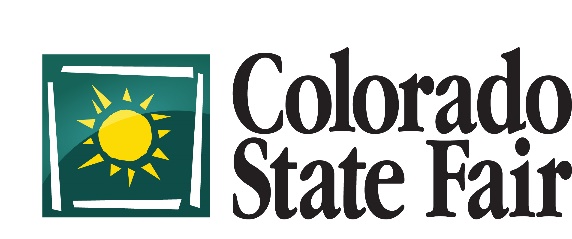 1001 Beulah AvenuePueblo, CO  81004MARKET RABBIT NOMINATIONSNominations close July 6, 2019(1 SHEET PER EXHIBITOR)EXHIBITOR SHOWS AS: 4-H _____  FFA_____		MEMBER IN THE COUNTY OF:_______________EXHIBITOR’S NAME:_______________________________ 	EXH. BIRTH DATE:___________________MAILING ADDRESS:___________________________ CITY______________ STATE_______ ZIP________HOME PHONE#:_______________ CELL PHONE#:_______________E-MAIL:________________________PREMISES ID #:________________________________	_________________________________________		Location where animal raised and kept	Address where animal raised and keptExhibitor may Nominate as many pens as you wish --- ONLY 4 pens may be brought to the fair.I hereby nominate the above Market Rabbit Pens and agree to abide by the rules and regulations located in the Colorado State Fair Premium Book.  __________________________________________	____________________________________Exhibitor’s Signature				Date		Parent’s Signature (if minor)		DateI certify that this is the bona fide project of the named exhibitor and is eligible to be shown in accordance with the rules of this show and that the animal(s) nominated is/are owned by this Exhibitor.   Exhibitor has completed all Meat Quality Assurance programs required by Colorado 4-H, Colorado FFA and the Colorado State Fair.  I further certify the named Exhibitor is a resident of the State of Colorado as defined in the Jr. Livestock Competition Requirements.  __________________________________________		_____________________________Extension Agent/Vo-Ag Instructor Signature				DateThis Nomination Form must be filled out entirely and signed by the Exhibitor and Extension Agent/Vo-Ag Instructor.  Any form sent in by the Exhibitor will NOT be accepted.  This Nomination Form is NOT AN ENTRY.  For more information, contact the Livestock Office at 719-404-2035 OR 719-404-2027.BREED OF PENLEFT EAR TATTOOS (4 Tattoos per Line)